EXPOSITOR INVITADOPara solicitar el RECONOCIMIENTO del expositor invitado, deberás notificar a la Coordinación de Formación Profesional y Vinculación universitaria enviando los siguientes datos a la Dra. Janette Brito Laredo al correo electrónico  jbrito@uabc.edu.mxUNIVERSIDAD AUTÓNOMA DE BAJA CALIFORNIA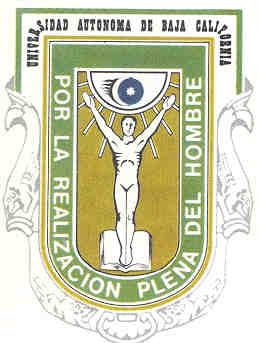 FACULTAD DE INGENIERÍA Y NEGOCIOSNombre del expositor: Tema a impartir:Fecha:Programa educativo:    AsignaturaGrupo:Maestro responsable:Alumno responsable: (nombre y correo)